      ΔΗΜΟΚΡΙΤΕΙΟ ΠΑΝΕΠΙΣΤΗΜΙΟ ΘΡΑΚΗΣ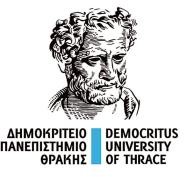 ΣΧΟΛΗΕΠ          ΣΧΟΛΗ ΕΠΙΣΤΗΜΩΝ ΑΓΩΓΗΣ      ΠΑΙΔΑΓΩΓΙΚΟ ΤΜΗΜΑ ΔΗΜΟΤΙΚΗΣ ΕΚΠΑΙΔΕΥΣΗΣΠΡΟΓΡΑΜΜΑ ΜΕΤΑΠΤΥΧΙΑΚΩΝ ΣΠΟΥΔΩΝ:[ΤΙΤΛΟΣ ΤΟΥ ΠΡΟΓΡΑΜΜΑΤΟΣ]ΤίτλοςΜΕΤΑΠΤΥΧΙΑΚΗΕΡΓΑΣΙΑ ΕΙΔΙΚΕΥΣΗΣΟνοματεπώνυμο, ΑΕΜ:Επιβλέπων/ουσα Καθηγητής/ρια:[Ονοματεπώνυμο, Βαθμίδα, Τμήμα, Ίδρυμα (ολογράφως)]Αλεξανδρούπολη, 2024    ΔΗΜΟΚΡΙΤΕΙΟ ΠΑΝΕΠΙΣΤΗΜΙΟ ΘΡΑΚΗΣ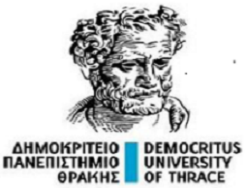     ΣΧΟΛΗΕΠΙΣΤΗΜΩΝΑΓΩΓΗΣ    ΠΑΙΔΑΓΩΓΙΚΟ ΤΜΗΜΑ ΔΗΜΟΤΙΚΗΣ ΕΚΠΑΙΔΕΥΣΗΣ	ΠΡΟΓΡΑΜΜΑ ΜΕΤΑΠΤΥΧΙΑΚΩΝ ΣΠΟΥΔΩΝ:[ΤΙΤΛΟΣ ΤΟΥ ΠΡΟΓΡΑΜΜΑΤΟΣ]ΜΕΤΑΠΤΥΧΙΑΚΗ ΕΡΓΑΣΙΑ ΕΙΔΙΚΕΥΣΗΣΤίτλος Ονοματεπώνυμο, ΑΕΜ:Η παρούσα Μεταπτυχιακή Εργασία Ειδίκευσης υποβλήθηκε στο Παιδαγωγικό Τμήμα Δημοτικής Εκπαίδευσης του Δημοκρίτειου Πανεπιστημίου Θράκης για την απόκτηση του τίτλου μεταπτυχιακών σπουδών ειδίκευσης στις Επιστήμες τηςΑγωγής.ΕΞΕΤΑΣΤΙΚΗ ΕΠΙΤΡΟΠΗΕπιβλέπων/ουσα καθηγητής/ρια:[ Όνομα, Επώνυμο, Βαθμίδα, Τμήμα  και Ίδρυμα (ολογράφως)]2ο Μέλος: [Όνομα, Επώνυμο, Βαθμίδα, Τμήμα  και Ίδρυμα (ολογράφως)]3ο Μέλος: [ Όνομα, Επώνυμο, Βαθμίδα, Τμήμα  και Ίδρυμα (ολογράφως)]Αλεξανδρούπολη, 2024Πνευματικά δικαιώματαCopyright © [όνομα και επώνυμο φοιτητή/ριας, έτος ολοκλήρωσης της εργασίας]Η έγκριση της Μεταπτυχιακής Εργασίας Ειδίκευσης από το Παιδαγωγικό Τμήμα Δημοτικής Εκπαίδευσης του Δημοκρίτειου Πανεπιστημίου Θράκης δεν δηλώνει απαραιτήτως την αποδοχή των απόψεων του/της συγγραφέα/ως.Τήρηση ακαδημαϊκών αρχών και δεοντολογίαςΗ παρούσα μεταπτυχιακή εργασία είναι πρωτότυπη και εκπονήθηκε εξ ολοκλήρου από τον/την φοιτητή/φοιτήτρια [ONOMA] του Προγράμματος Μεταπτυχιακών Σπουδών [ΤΙΤΛΟΣ] του Παιδαγωγικού Τμήματος Δημοτικής Εκπαίδευσης, υπό την καθοδήγηση του/της επιβλέποντα/επιβλέπουσας.Ο/Η φοιτητής/φοιτήτρια βεβαιώνει ότι κατά την εκπόνηση και τη συγγραφή της παρούσας μεταπτυχιακής εργασίας τήρησε τα προβλεπόμενα από τον νόμο και τον εσωτερικό κανονισμό και το Πρόγραμμα Μεταπτυχιακών Σπουδών του Τμήματος, καθώς και ότι σεβάστηκε πλήρως τις Αρχές της Ακαδημαϊκής Ηθικής και του Κώδικα Δεοντολογίας, οι οποίες απαγορεύουν την παραποίηση των ερευνητικών /πειραματικών αποτελεσμάτων, την αναφορά ψευδών στοιχείων, την κατάχρηση της διανοητικής ιδιοκτησίας τρίτων και τη λογοκλοπή. Ο/Η συγγραφέας…………………………….	[Υπογραφή]DEMOCRITUS UNIVERSITY OF THRACESCHOOL OF EDUCATION DEPARTMENT OF PRIMARY EDUCATIONPOSTGRADUATE COURSE:[TITLE OF COURSE]MASTER DISSERTATION [Title]Full Name of the author, RΝ:  A dissertation submitted in partial fulfilment of the requirements for the degree of Master in Education, Department of Primary Education, Democritus University of Thrace.COMMITTEE OF EXAMINERSSupervisor: [Name, Last name, Title, Department & Institution (written in full)]Member 2: [Name, Last name, Title, Department & Institution (written in full)]Member 3: [Name, Last name, Title, Department & Institution (written in full)]Alexandroupolis, 2024Al lrights reservedCopyright©[ firstname and surname of the student, year of submission]The approval of the Master’s Dissertation by the Department of Primary Education, Democritus University of Thrace, does not necessarily indicate the acceptance of the views of the author.Fulfillment of academic principles and ethicsThe present master dissertation is original and was prepared entirely by the student[NAME] of the Postgraduate Program of Studies [TITLE} of the Department of Primary Education, under the guidance of the supervisor. The postgraduate student certifies that during the preparation and writing of this master dissertation he/she complied with the provisions of the law, the internal regulations and the Postgraduate Program of Studies of the Department, as well as that he/she fully respected the Principles of Academic Ethics and the Code of Ethics, which prohibit falsification of research/experimental results, false reporting, misuse of third-party intellectual property and plagiarism.The author……………………….[Signature]